ADI SOYADISINIFI NUMARASI1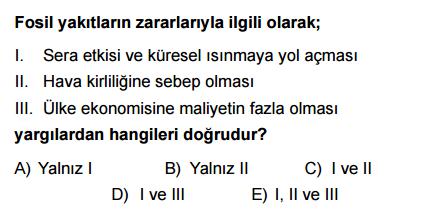 2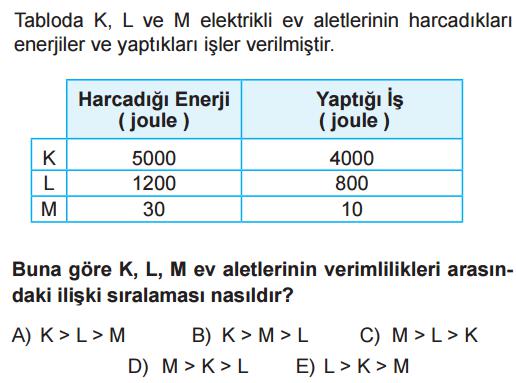 3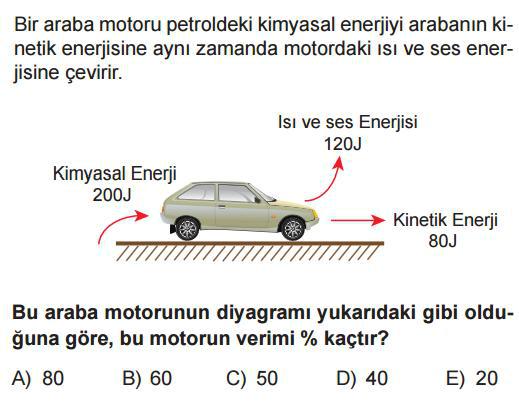 4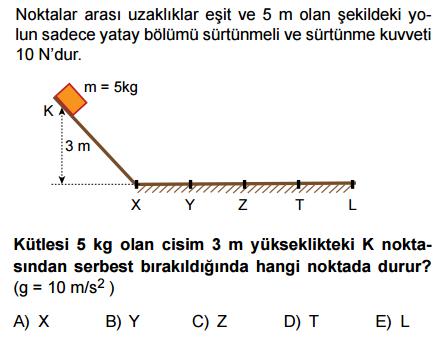 5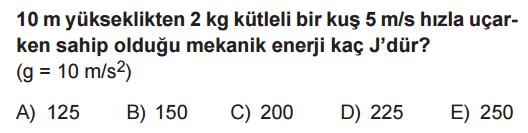 FKGAL FİZİK 09 / 2017-2018 BAHAR 2. SINAVI6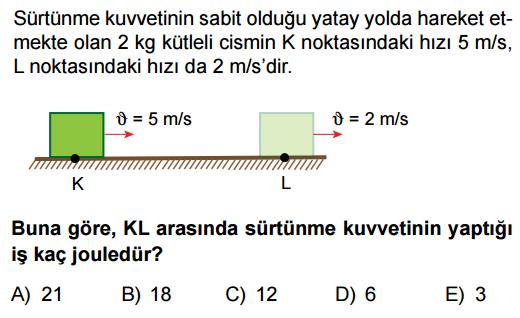 7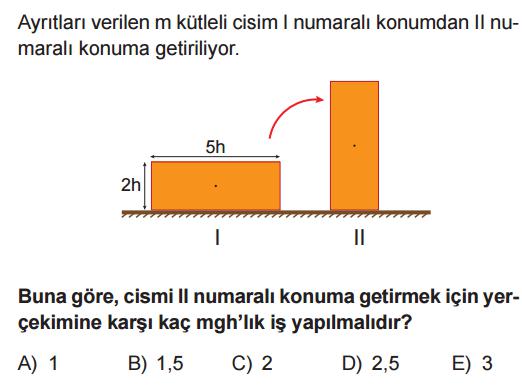 8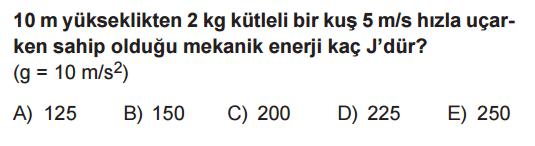 9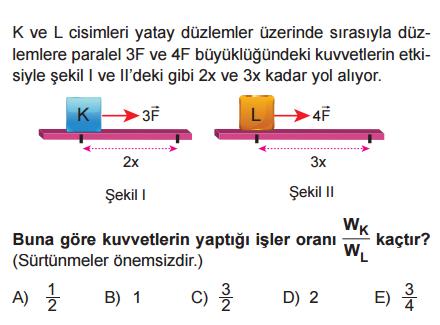 10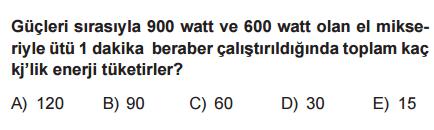 11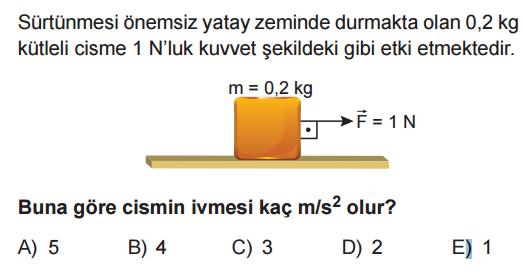 BB12	16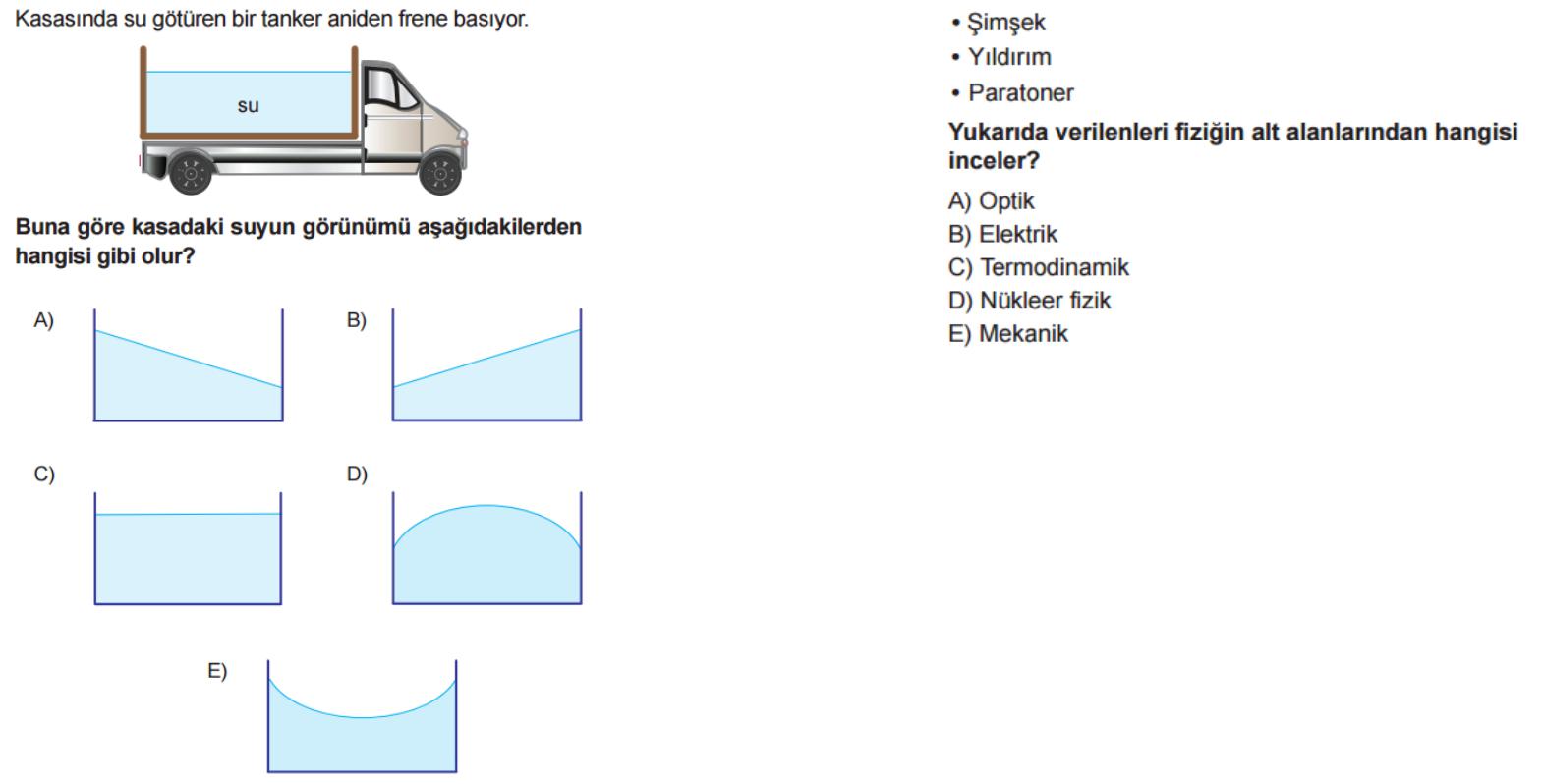 17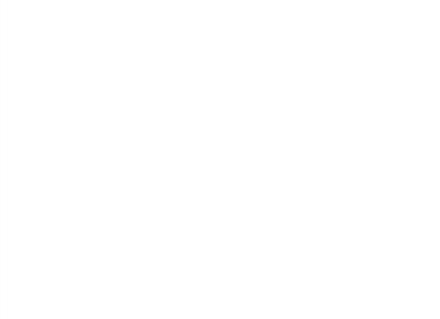 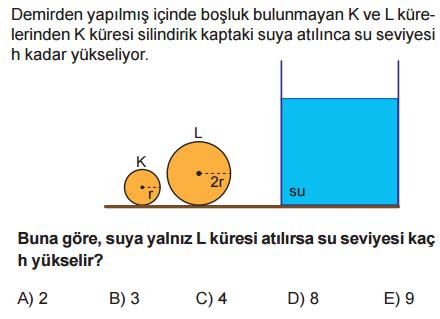 13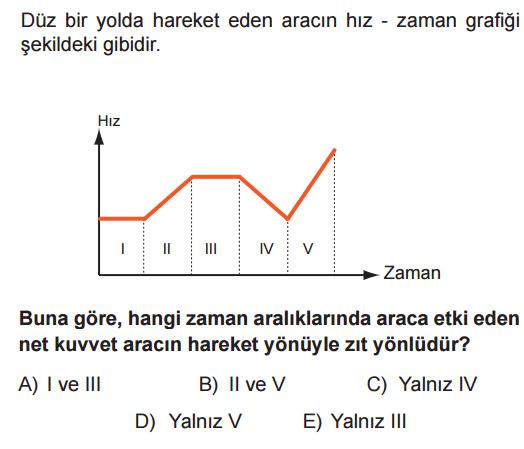 18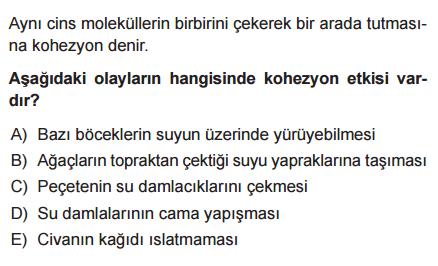 19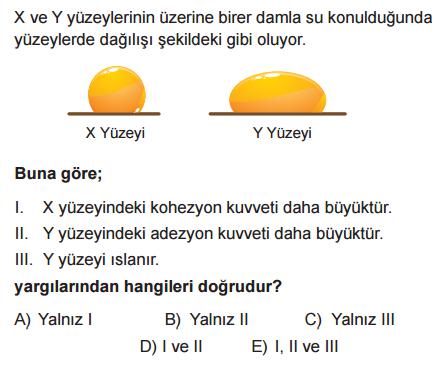 14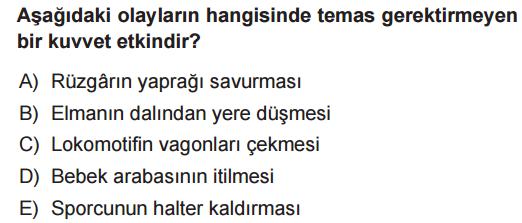 15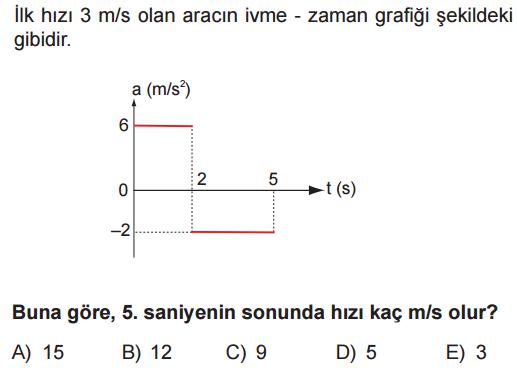 20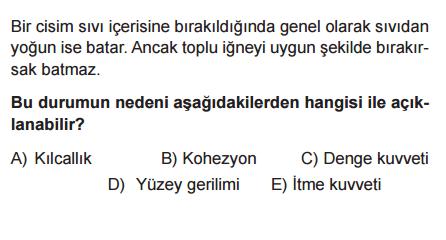 BCEVAP ANAHTARIENGİN BÜYÜKÇELEBİFİZİK ÖĞRETMENİwww.HangiSoru.com 1ABCDE2ABCDE3ABCDE4ABCDE5ABCDE6ABCDE7ABCDE8ABCDE9ABCDE10ABCDE11ABCDE12ABCDE13ABCDE14ABCDE15ABCDE16ABCDE17ABCDE18ABCDE19ABCDE20ABCDE